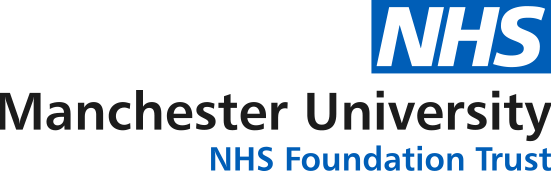 Primary Care Referral Criteria for Suspected Early Inflammatory ArthritisDear Referrer,Manchester University Hospitals NHS Foundation Trust (MFT) operates a single hospital service for Early Inflammatory Arthritis (EIA) which covers services provided at all MFT Hospital Sites (Wythenshawe Hospital, Withington Hospital, Trafford General Hospital and Manchester Royal Infirmary).All referrals for suspected EIA are triaged against the below evidence-based criteria. Patients referred and accepted will be offered the earliest available appointment at any MFT site. Please note this may not be the hospital nearest to the patient’s home address. In order to successfully triage referrals, please select the relevant indication(s) for referral below:Patient Name: 		Patient DoB: 		Patient NHS Number: 	Recent Onset Swollen Joint(s) < 6 months				Symptoms worse in morning with > 30 mins early morning stiffness	Pain on squeezing knuckles/PIPS /toes					Joint symptoms responding to NSAIDs					Raised inflammatory markers (ESR+/- CRP) 				Positive CCP +/- RF							Swollen small joints of hands and/or feet				A positive response to 3 or more should be referred to rheumatology as suspected Early Inflammatory Arthritis for rapid review in EIA clinic. Please attach the completed form to your referral.Thank you